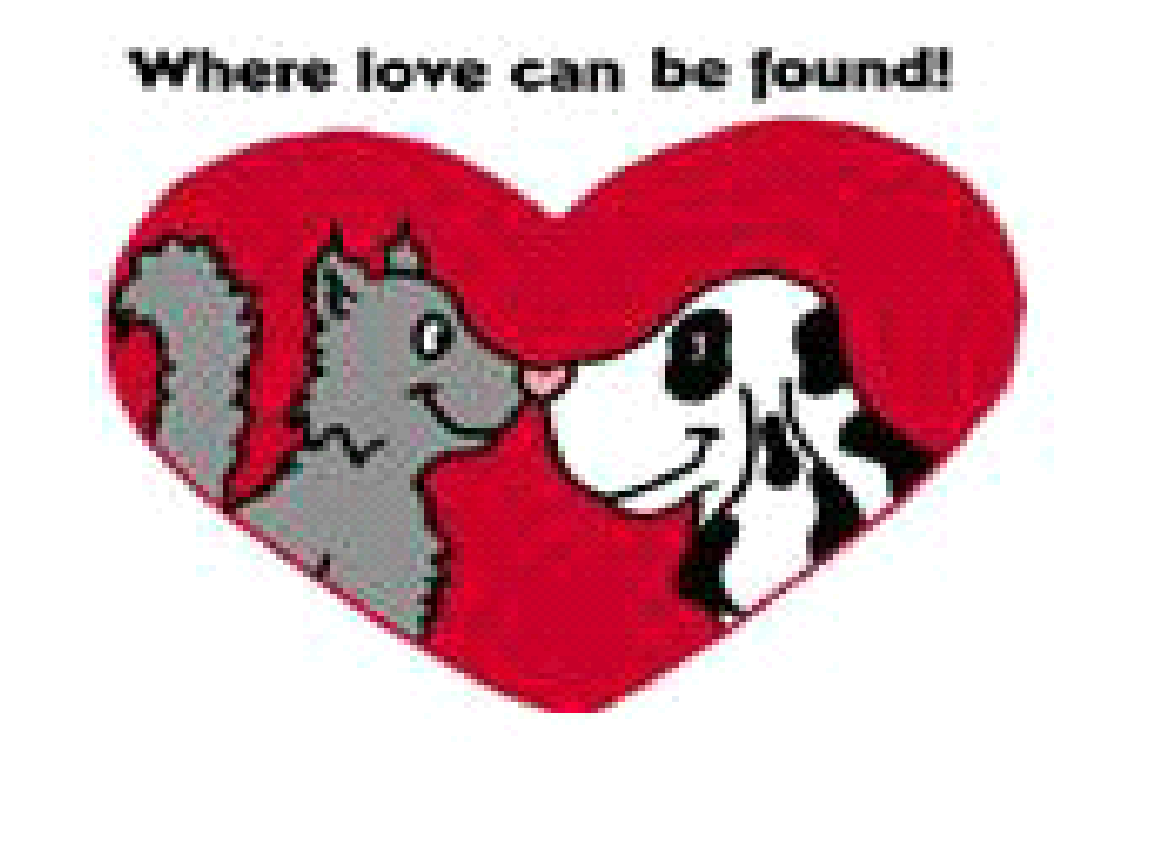 Haven Animal Care ShelterHaven Hope for Animals Fund4501 N. FM 1729 					Dr. Brenda WilbanksLubbock, Texas 79403  			Founder and Executive DirectorPhone: 806-763-0092      Email: havenacs@gmail.com	     www.havenacs.org		“May we, God helping us, be part of the answer, not part of the problem”.-Peter MarshallBefore filling out an application please apply for Care Credit. www.carecredit.com/vetmedOnce your application has been received please allow 2-4 weeks for processing.All interviews are done over the phone and are sometimes conducted on weekends. PLEASE be sure to answer your phone as we will only attempt to reach you twice.  Application for Financial Aid 
Spay/Neuter or other Vet CareApplicant Information (Please Print):Date:________________Name of Pet Owner/Finder:__________________________________________
Mailing Address:__________________________  City:__________  State:____  

Zip Code:___________Phone Number: Home:_______________ Mobile:__________________Email Address:______________________________________________Place of Employment:________________________________________Are you able to put any amount towards this procedure? Yes 	     No   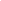 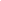 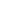 If yes, how much? $25		$50		Other: __________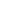 *(Any amount that you are able to contribute is welcomed. This is NOT a grant or government program and we are hoping to help as many animals as possible with this fund.)*******************************************************************************Pet Information:Dog        Cat 		Age:____________  Name:__________________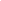 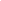 Male 		Female 		Current on shots:  Yes 		No 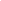 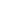 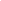 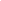 Describe any relevant medical information (illness, medication, etc.)__________________________________________________________________________________________________________________________________________________________________________________________________________________________________________________________________________________________________________________________________________Services Needed (Check all that apply):Spay			Neuter 		Treatment		Other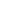 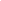 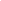 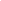 Additional Information:Explain your reason for needing financial aid__________________________________________________________________________________________________________________________________________________________________________________________________________________________________________________________________________________________________________________________________________________________________________________________________________________________________________By this signature, I acknowledge that I am unable to fully compensate for the requested services. Signature of Pet Owner:_______________________________________For Office Use Only:Veterinarian Used:___________________________________________Treatment:_________________________________________________Amount of Voucher:_________________________________________Comments:_________________________________________________________________________________________________________________________________________________________________________________________________________________________________________________________________________________________